Terminología correcta para referirse a Personas con Discapacidad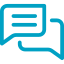 PALABRAS CORRECTASNO USARPERSONA CON 
DISCAPACIDAD-Minusválido-Incapacitado-Discapacitado-Persona con Capacidades Especiales-Persona Especial-Persona con Capacidades Diferentes-Disminuido -Lisiado-Inválido-DeficientePERSONA CON 
DISCAPACIDAD VISUAL PERSONA CIEGA-Cieguito-Invidente-No videntePERSONA CON 
DISCAPACIDAD AUDITIVAPERSONA SORDA-Sordito-Sordomudo-Mudo-SilentePERSONA CON 
DISCAPACIDAD INTELECTUAL-Retrasado-Loquito-TontoPERSONA CON 
SÍNDROME DE DOWN-Mongol-Mongolito-RetrasadoPERSONA CON 
DISCAPACIDAD PSICOSOCIAL-Loco-Demente-Loquito-Trastornado-PsicópataPERSONA CON 
DISCAPACIDAD MOTORA-Chueco-Cojo-Discapacitado-Minusválido-Inválido-DeficientePERSONA DE 
TALLA BAJA-Enano / Enanito-Duende Más información:
Dirección de Inclusión a Personas con Discapacidad – Subsecretaría de Derechos HumanosCalle Jesús García #720 Col. El Santuario, Guadalajara, Jalisco | inclusiondiscapacidad.sgg@jalisco.gob.mx